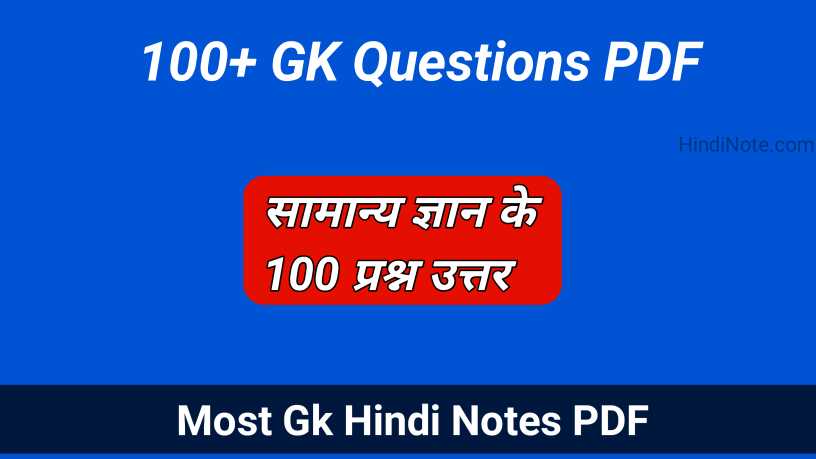 GK Questions Answers in Hindi | Important Gk Questions in Hindi PDFEducation, GK in Hindi / Leave a Comment / By J.P. Meena